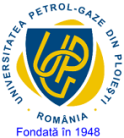 De acord,DecanDomnule/Doamnă Decan,Subsemnatul(a) ________________________________________________ absolvent(ă) al/a Facultății _____________________________________________________, promoția ________, vă rog să-mi aprobați înscrierea la examenul de diplomă/absolvire/licență/disertație din sesiunea_____________________.Declar pe propria răspundere următoarele:documentele depuse în dosar sunt autentice; am elaborat personal proiectul de diplomă/lucrarea de absolvire/licență/disertație cu respectarea prevederilor Legii nr.8/1996 privind dreptul de autor şi drepturile conexe, astfel cum a fost modificată ulterior, şi nu am folosit alte materiale documentare în afara celor prezentate la capitolul „Bibliografie”;varianta electronică a proiectului de diplomă/lucrării de absolvire/licență/disertație include conținutul proiectului/lucrării în format PDF neprotejat (care să permită accesarea textului) şi nescanat.Domnului/Doamnei Decan al Facultății _______________________________________________, Universitatea Petrol–Gaze din Ploiești. UNIVERSITATEA PETROL - GAZE DIN PLOIESTIAnexa 8FACULTATEA: FACULTATEA: DOMENIUL: DOMENIUL: PROGRAMUL DE STUDII: PROGRAMUL DE STUDII: FORMA DE ÎNVĂȚĂMÂNT: IF/FR/ID:FORMA DE ÎNVĂȚĂMÂNT: IF/FR/ID:Data___________________Absolvent,(nume, prenume, semnătura)_______________________